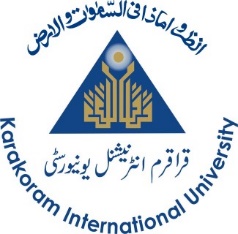 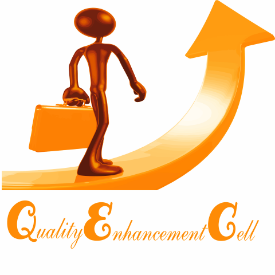 Quality Enhancement CellKarakoram International University Gilgit-BaltistanProgram Team Registration FormBesides my own departmental responsibilities, I will also be responsible for the following:To attend the SAR meetings as & when required.To ensure that Self-Assessment Mechanism is being implemented as per the given guidelines.To prepare drafts of the SAR on the given deadline & send them to the QEC for timely feedback.To keep records of all the supporting documents addressing various standards of the SAR.To circulate all the applicable feedback forms to the target stakeholders & include the analysis of the same in the SAR.To communicate with the QEC on the effectiveness & suitability of the SA mechanism.Note: Please fill form in soft, print, and submit after signatures to QECDepartment NameDegree ProgramNameDesignationQualificationEmail AddressMobile #Office #